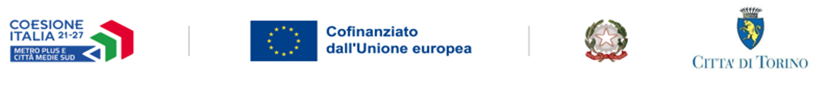 PN METRO PLUS E CITTÀ MEDIE SUD 2021-2027TO4.4.11.2.A – IMPATTOCUP MASTER - C18D24000000004ALLEGATO 1 – ISTANZA DI PARTECIPAZIONEIo sottoscritto/a ___________________________________________________________nato/a a ______________________________________ il __________ C.F. ____________________________________________________________________residente in _____________________________________________ Prov (__) via/piazza ______________________________________________ n. __ CAP ____________ In qualità di rappresentante legale dell’ente _____________________________________________________________________ soggetto proponente o capofila del partenariato.In caso di candidatura in forma aggregata indicare la composizione del partenariatoConsapevole delle sanzioni penali previste in caso di dichiarazioni non veritiere e di falsità negli atti di cui all’art. 76 del D.P.R. 28 dicembre 2000, n. 445 e della conseguente decadenza dei benefici di cui all’art. 75 del citato decreto,CHIEDEdi partecipare alla presente procedura con il progetto denominato __________________________________________________________________la concessione di un contributo a fondo perduto di Euro ______________________A tal fine allega la seguente documentazione:scheda soggetto proponente (allegato 2) sottoscritta digitalmente dal legale rappresentante del soggetto proponente o capofila.
In caso di partenariato ogni partner dovrà allegare la propria scheda (allegato 2 - bis);scheda progetto (allegato 3), compilata in ogni sua parte e sottoscritta digitalmente dal legale rappresentante del soggetto proponente o capofila e accompagnata dai CV delle professionalità impiegate;budget (allegato 4) sottoscritto digitalmente dal legale rappresentante del soggetto proponente o capofila.
Nel caso di candidature sottoposte in forma aggregata, nel budget andrà indicata la ripartizione finanziaria sui singoli soggetti costituenti il partenariato.Dichiarazione sostitutiva di atto notorio (allegato 5) ai sensi del DPR 445/2000 attestante il possesso dei requisiti soggettivi di ammissibilità e il rispetto del limite massimo concedibile di sovvenzioni pubbliche nell’arco degli ultimi tre esercizi finanziari – “regime de minimis”, sottoscritta digitalmente dal legale rappresentante del soggetto proponente o capofila.
Nel caso di candidature sottoposte in forma aggregata, ciascun partner dovrà presentare la propria Dichiarazione.dichiarazione sostitutiva di atto notorio (allegato 6) ai sensi del DPR 445/2000 attestante il rispetto del principio “Do No Significant Harm” (DNSH) di cui all’articolo 17 del Regolamento (UE) 2020/852 e del PN Metro Plus e Città Medie Sud 2021-2027.(eventuale: solo in caso di candidature sottoposte in forma aggregata) accordo di partenariato (allegato 7).(eventuale: per i soggetti proponenti/capofila non esenti) quietanza di versamento F24 dell’imposta di bollo da 16 euro.IL SOTTOSCRITTO DICHIARAdi essere a conoscenza dei contenuti del Bando e della normativa di riferimento e di accettarli incondizionatamente e integralmente.DA SOTTOSCRIVERE CON FIRMA DIGITALE A CURA DEL LEGALE RAPPRESENTANTE DEL SOGGETTO PROPONENTE / CAPOFILAENTEDENOMINAZIONECapofilaPartnerPartnerPartner